2018-2019  EĞİTİM ÖĞRETİM YILI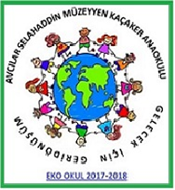 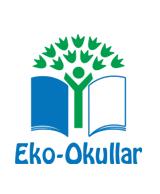 SELAHADDİN MÜZEYYEN KAÇAKER ANAOKULU“EKO OKUL PROJESİ”  EYLEM PLANI               Tuğçe ŞENAY                                          Seda ÖZTOSUN                               Yasemin SEDEF          Koordinatör Öğretmen                             Koordinatör Öğretmen                        Koordinatör ÖğretmenTolga ALACAOkul MüdürüAYLARYAPILACAK ETKİNLİKLEREtkinlik sorumlularıEYLÜL - EKİM                                         EKİMEko - Okul komitesinin oluşturulmasıOkul İdaresi ve  Koordinatör   ÖğretmenlerEYLÜL - EKİM                                         EKİMEko - Okul timinin oluşturulmasıKoordinatör   ÖğretmenlerEYLÜL - EKİM                                         EKİMOkul web sayfasında Eko Okul Menüsünün oluşturulması.Oluşturulan sayfada Eko Tim ve Komitenin paylaşılması. Okul web sayfası aracılığıyla velilerin ve kamuoyunun Eko-Okul hakkında bilgilendirilmesiOkul İdaresi -Koordinatör   ÖğretmenlerEYLÜL - EKİM                                         EKİMTüm okul çalışanlarının  Eko-Okul Projesi hakkında bilgilendirilmesi.Okul İdaresi -Koordinatör   ÖğretmenlerEYLÜL - EKİM                                         EKİMOkul Aile Birliği Genel Kurulu’nda velilere Eko - Okul Projesi hakkında bilgi verilmesi.Okul İdaresi- Koordinatör   ÖğretmenlerEYLÜL - EKİM                                         EKİMEvde atık malzemelerinin nasıl değerlendirilmesi gerektiği konusunda bilgilendirme yazılarının gönderilmesi.Koordinatör   ÖğretmenlerEYLÜL - EKİM                                         EKİMYıllık eylem planının hazırlanarak Eko‐Okul Ulusal Koordinatörlüğüne gönderilmesi ve  tüm sınıf öğretmenlerine tebliğ edilmesi .Koordinatör   ÖğretmenlerEYLÜL - EKİM                                         EKİMAylık planların ve günlük eğitim akışlarının  Eko Okul Planı ile ilişkilendirilmesiTüm ÖğretmenlerEYLÜL - EKİM                                         EKİMEko -Okul panosunda Geri Dönüşüm konusunun işlenmesiMeraklı Mucitler  Sınıfı ÖğretmenleriEYLÜL - EKİM                                         EKİMAtık kâğıt, pil, yağ, mavi kapak toplama kutularının ve cam konteynerların amacı ve kullanımı hakkında öğrencilerin bilgilendirilmesi.Tüm    ÖğretmenlerEYLÜL - EKİM                                         EKİMAtık kâğıt ve atık pil kutularının okulun belirli yerlerine yerleştirilmesi.Her sınıf sabahçı ve öğleci öğretmenler biraraya gelerek sınıfa konan kağıt atık kutusunun düzenlenmesiTüm    ÖğretmenlerEYLÜL - EKİM                                         EKİMMavi kapak toplama kampanyasının amacının öğrencilere anlatılması ve uygulamaya geçilmesi. Her sınıfta çocuklarla beraber hazırlanan  bir mavi kapak kutusunun bulunmasıTüm    ÖğretmenlerEYLÜL - EKİM                                         EKİMTüm sınıflarda “Çöp ve Atık Nedir? Neden ayrıştırılır? Faydaları Nelerdir?’’ konularının işlenmesi.Tüm    ÖğretmenlerEYLÜL - EKİM                                         EKİMÇevre ile ilgili şarkılardan ‘Güzel Bir Dünya Nasıl Olmalı Dersem, Cevabınız Ne Olur Söyleyin Bakalım ?’ adlı şarkının tüm sınıflarda öğretilmesi,Tüm    ÖğretmenlerEYLÜL - EKİM                                         EKİM5 yaş gruplarının kendi geri dönüşüm(pil ve mavi kapak)kutularını hazırlaması ve bu kutuların belirlenen(restaurant, cafe,öğretmenevi,park vs.)  merkezlere teslim edilmesi ve  takip edilmesi.5 Yaş Grubu Öğretmen ve öğrencileriEYLÜL - EKİM                                         EKİMAtık kâğıt ve geri dönüşüm konusunda hazırlanan anketlerin revize edilmesi. Hazırlanan anketler aracılığı ile velilerin ve öğrencilerin bulunuşluluk düzeyinin ölçülmesi.Eko - Okul Komitesi ve Eko - Okul Timi (Tuğçe)EYLÜL - EKİM                                         EKİMEko Okul sloganın panoda  sürekli yer  alması ve  okulun belirlenen yerlerine asılarak herkes tarafından öğrenilmesinin sağlanması.Koordinatör Öğretmen ve Tüm ÖğretmenlerEYLÜL - EKİM                                         EKİMOkul Çevre Andının tüm öğretmenlerce öğrencilere öğretilmesinin sağlanması.Koordinatör Öğretmen-Tüm ÖğretmenlerHazırlanan Eko Okul  panosunun, eko okul maskotunun, ve eko okul logosunun okulun tüm öğrencilerine tanıtılması .Koordinatör ve Görevlendirilen ÖğretmenlerHaziran ayında  oluşturulacak Fotoğraflarla Değerlendirme Albümü  için hazırlık yapılacağı bilgisinin verilmesi  (Her ayda yapılan etkinliklerin fotoğraflarının çekilmesi ve Çöp, Atık ve Geri Dönüşüm albümünün oluşturulması)Koordinatör Öğretmen-Tüm ÖğretmenlerGeri Dönüşüm ile ilgili kitapların alınması ve kütüphanede bulunmasıEko Okul Komitesi                                              KASIM                    Aylık planların ve günlük eğitim akışlarının  Eko Okul Planı ile ilişkilendirilmesi.Tüm Öğretmenler                                              KASIM                    Çöp Nedir? Atık Nedir? Konularının sınıflarda işlenmesiTüm Öğretmenler                                               KASIM                    Hazırlanan çevre sözlüğünün koordinatör öğretmenler tarafından tüm öğretmenlere tanıtılması.Koordinatör   Öğretmenler                                              KASIM                    Mayıs ayında yapılması planlanan  Doğada Biz adlı fotoğraf sergisi hakkında  sınıf öğretmenlerinin  bilgilendirilmesi ,öğretmenlerin velileri bilgilendirmesi ve  resimlerin toplanmaya başlanması.Koordinatör   Öğretmenler -Tüm Öğretmenler-Öğretmen ve Öğrenciler                                              KASIM                    Okulun web sayfasında çevre ve geri dönüşüm konulu bilgi paylaşımı ve  çeşitli linklerin paylaşılması.Koordinatör   Öğretmenler                                              KASIM                    Eko Okul panosunda Mavi Kapak konusunun işlenmesi Elma Şekerleri Sınıfı Öğretmenleri                                              KASIM                    Çöp ve atık birikiminin bilinçli bir şekilde yapılması için uyarı resimlerinin okulun çeşitli bölümlerine öğrencilerin ,tüm personelin ve velilerin görebileceği  şekilde asılması.Eko - Okul Komitesi)(Yasemin Öğrt)                                              KASIM                    “Çöpler Kaç Yılda Yok Oluyor” konulu afişlerin hazırlanıp Eko Okul panosuna asılması.Eko - Okul Komitesi(Ayşenur Öğrt)                                              KASIM                    Çok kağıt kullanmıyorum çünkü….konulu scamper tekniğinin uygulanması.5 Yaş Öğretmenleri                                              KASIM                    Çevresel incelemelerle su tasarrufu konusunun işlenmesi. (lavabolarda, tuvalette ve bahçede su kullanımı ve bu konuda öğrencilerin bilinçlendirilmesi) Tüm ÖğretmenlerAdibo ile Doğayı Tanıyalım ve RGG Ayaz Geri Dönüşüm Çizgi filmlerinin  sınıflarda izletilmesiTüm ÖğretmenlerGeri Dönüşüm Şarkısının tüm sınıflarda öğretilmesiTüm ÖğretmenlerÇöpe Attığınız Her Bir Çekirdek Yaşam Şansı Bulamayan Bir Ağaçtır adlı pet şişeden sanat etkinliğinin uygulanmasıTüm Öğretmenler ARALIKAylık planların ve günlük eğitim akışlarının  Eko Okul Planı ile ilişkilendirilmesi.Tüm ÖğretmenlerARALIKİlçe Milli Eğitim Müdürü ile “çöp, atık ve geri dönüşüm” konularında söyleşi yapılması .Eko-Okul KomitesiARALIKAtık malzemelerden müzik aleti yapımı (pet şişe, ilaç kutuları, plastik bardak vb…) Yapılan müzik aletleri ile ritim çalışmaları yapılması.Tüm ÖğretmenlerARALIKAtık Pilin Yolculuğu adlı hikâyenin sınıflarda okunması.Tüm ÖğretmenlerARALIKİlçemizdeki tüm kademe okullarına ve İlimizde bulunan bağımsız anaokullarında çevre bilinci oluşturmak amacıyla yaptığımız çalışmalarla ilgili afişlerin  hazırlanmasıEko-Okul Komitesi(Seda Öğrt)ARALIKAtık pil konulu afişlerin Eko-Okul panosunda sergilenmesi Minik Kalpler Sınıfı ÖğretmenleriARALIKÇam ağacı dramasının tüm sınıflarda uygulanması.Tüm ÖğretmenlerARALIKDünya ve Ülkemizde çevrede oluşan çarpıklıklar hakkında gazete ve dergilerden haberler kesilerek aile katılımı etkinliği olarak kolaj çalışması yapılması .Tüm ÖğretmenlerARALIKBen Bir Ağacım adlı  parmak oyunun  sınıflarda öğretilmesiTüm ÖğretmenlerCam Fabrikasına gezi düzenlenmesiUygun Sınıflar İlçe Kaymakamımız ile “çöp, atık ve geri dönüşüm” konularında söyleşi yapılması .Eko Okul Komitesi                                  OCAKKOCAKKAylık planların ve günlük eğitim akışlarının  Eko Okul Planı ile ilişkilendirilmesi.Tüm Öğretmenler                                  OCAKKOCAKKEnerji tasarrufu ile ilgili afişler hazırlanarak ilgili yerlere asılması.Eko - Okul Komitesi (Tuğçe)                                  OCAKKOCAKKEko Okul panosunda enerji tasarrufu ile ilgili düzenleme yapılması.Kulüp Öğretmeni ( Çağla)                                  OCAKKOCAKKEnerji nedir ,Çeşitleri nelerdir?Tasarruflu nasıl kullanmalıyız? Konuları sınıf içi etkinliklerle (şarkı, şiir,sanat etkinlikleri,drama,hikaye vb)pekiştirilmesiTüm Öğretmenler                                  OCAKKOCAKKEnerji tasarrufu haftası ile ilgili tüm sınıflarda sanat etkinlikleri çalışmalarının yapılıp panoda sergilenmesi.Tüm Öğretmenler                                  OCAKKOCAKKTasarruf konusu ile ilgili sınıflarda kumbara yapılması.Tüm Öğretmenler                                  OCAKKOCAKKOkul Kütüphanemizde yer alan enerji tasarrufu ile ilgili hikâyelerin okunması.Tüm Öğretmenler                                  OCAKKOCAKKKumbaram  adlı parmak oyununun sınıflara öğretilmesi.Tüm Öğretmenler                                  OCAKKOCAKKElektrik olmasaydı eğer…..scamper tekniğinin uygulanması.5Yaş Grubu Öğretmen ve Öğrencileri                                  OCAKKOCAKKDönem sonu raporu hazırlanarak Eko‐Okul Ulusal Koordinatörlüğüne ulaştırılması.Eko - Okul KomitesiŞUBATAylık planların ve günlük eğitim akışlarının  Eko Okul Planı ile ilişkilendirilmesi.Tüm ÖğretmenlerŞUBATHayalimdeki Dünya konulu  resim yarışması  düzenlenmesi.Koordinatör Öğretmenler  -Tüm Öğretmenler ve 5 yaş Grubu ÖğrencileriŞUBATÇevre konulu şiir ve tekerlemelerin öğretilmesi .Tüm ÖğretmenlerŞUBATİkinci dönem yapılacak olan Kardeş okul ziyaretlerinde Eko Okul hakkında bilgi verilesi ve Çevre Sözlüğünün Kardeş Okullara dağıtılmasının sağlanmasıEko Okul KomitesiŞUBATEko Okul panosunda Atık Kâğıt konusunun işlenmesi  Renkli Kelebekler Sınıfı ÖğretmenleriŞUBATKâğıt hamuru ile sanat etkinliğinin yapılmasıTüm ÖğretmenlerŞUBATDünya Kitap Değiş Tokuş Gününde çevre konulu kitapların  okula getirilerek öğrenciler arasında değiş tokuş yapılmasının sağlanması Tüm ÖğretmenlerŞUBATAile Katılımı sağlanarak artık malzemelerden oyuncak yapılmasıTüm ÖğretmenlerŞUBATBilinçli Tüketici Olmak; okul ev eşyalarının korunması hakkında tüm öğrencilerin bilgilendirilmesiTüm Öğretmenler                       MARTAylık planların ve günlük eğitim akışlarının  Eko Okul Planı ile ilişkilendirilmesi.Tüm Öğretmenler                       MARTTüm okulda “22 Mart Dünya Su Günü’nün” kutlanması,Tüm Öğretmenler                       MARTOkul bahçesinde bulunan ağaç ve bitkilerin bakımının yapılmasıTüm Öğretmen ve Öğrenciler                       MARTSuyun Doğru Kullanılması ve Su Tasarrufunu sağlamak amaçlı sohbet edilmesi,Tüm Öğretmenler                       MARTAtatürk Köşkünün yakınlarındaki Ormana gezi düzenlenmesiTüm Öğretmenler                       MARTSu Çocukların adlı şarkının tüm sınıflarda öğretilmesiTüm Öğretmenler                       MARTYağmurun Oluşumu ile ilgili deneyin yapılması, Geleceğim Boşa Akmasın animasyonunun izletilmesiTüm Öğretmenler                       MARTBir Yağmur Damlasının Yolculuğu ve Bu Sudan bir Dinazor İçmiş Olabilir Mi? isimli hikâyelerin okunması,Tüm Öğretmenler                       MARTGeri dönüşüm malzemeleri ile giysi defilesi yapılması ve velilerin katılımının sağlanmasıTüm Öğretmenler ve Veliler                       MART”21 Mart Dünya Ormancılık Günü ve Orman Haftası” konusu ile ilgili power point sunumunun yapılması,Tüm Öğretmenler                       MARTDünya Su konulu panonun hazırlanmasıÇalışkan Arılar Sınıfı Öğretmenleri                       MARTÖğrencilerle birlikte saksılara çiçek dikilmesi Tüm Öğretmenler                       MART Su Olmasaydı Eğer ………….   Scamper tekniğinin uygulanmasıTüm Öğretmenler                                           NİSANAylık planların ve günlük eğitim akışlarının  Eko Okul Planı ile ilişkilendirilmesi.Tüm Öğretmenler                                           NİSANOrman konulu şarkı ve şiirlerin öğretilmesi,Tüm Öğretmenler                                           NİSANÇevre Kirliliği ve Orman konulu hikâyelerin okunması,Tüm Öğretmenler                                           NİSANKağıthane Belediyesi geri dönüşüm çizgi filminin sınıfta izletilmesiTüm Öğretmenler                                           NİSANArtık Malzemelerden sanat etkinliğinin yapılması,Tüm Öğretmenler                                           NİSANİlçemizde  okul öncesi eğitim kurumlarına devam eden 5 yaş grubu öğrencileri arasında  “Çocuk ve Çevre” Konulu resim yarışmasının düzenlenmesi(Okul Öncesi Eğitim Şenlikleri kapsamında ilçe çapında yapılacak bir programda ödül töreninin düzenlenmesi)Okul İdaresi -Koordinatör Öğretmenler                                           NİSANMinik Çöpçüler İş Başında projesi kapsamında öğrencilere kostüm hazırlanarak okul bahçesi ve çevresinin temizlenmesi.Tüm Öğretmenler                                           NİSANEko-Okul panosunda Ormanlar konusunun işlenmesiSevgi Çiçekleri Sınıfı Öğretmenleri                                           NİSANÇim adam uygulamasının nisan ayının ilk haftasında uygulanmasıTüm ÖğretmenlerMAYISAylık planların ve günlük eğitim akışlarının  Eko Okul Planı ile ilişkilendirilmesi.Tüm ÖğretmenlerMAYISÖğrencilerin artık malzemeler ile yaptıkları sanat etkinliklerinin sergilenmesi ve velilerin davet edilmesiTüm ÖğretmenlerMAYISOrmanda Bir Kuş(Ercan Mertoğlu) adlı şarkının öğretilmesi Tüm ÖğretmenlerMAYISGeri dönüşüm ile ilgili sanat etkinliklerinin gerçekleştirilesiTüm ÖğretmenlerMAYISBir plastik şişenin yolculuğu adlı kitabın okunmasıTüm ÖğretmenlerMAYISBeni atma çünkü…….Scamper tekniğinin uygulanması.Tüm ÖğretmenlerMAYISVeliler ve öğrencilerin birlikte çektiği fotoğraflardan oluşan Doğada Biz adlı sergisinin düzenlenmesi.Tüm Öğretmenler,İsteyen Veliler ve ÖğrencilerMAYISTüm velilerin ve protokolün katılacağı geniş kapsamlı Bilim Şenliği’nde çevre ile ilgili deney ve koleksiyon çalışmalarına yer verilmesi5 Yaş Grubu Öğretmen ve ÖğrencileriMAYISEko-Okul panosunda Atık Cam konusunun işlenmesiMinik Dahiler Sınıfı ÖğretmenleriMAYISEngelliler Haftasında toplanan mavi kapakların belediyeye teslim edilmesi ve tekerlekli sandalyenin bir ihtiyaç sahibine verilmesi.Eko - Okul Komitesi ve Eko-Okul TimiMAYISYıl boyunca toplanan atık pillerin TAPA ulaştırılması.Tüm Öğretmenler ve Tüm ÖğrencilerMAYISToplanan katı atıkların ilgili kuruluşlara ulaştırılması.Eko - Okul Komitesi ve Eko-Okul Timi                        HAZİRANAylık planların ve günlük eğitim akışlarının  Eko Okul Planı ile ilişkilendirilmesi.Tüm Öğretmenler                        HAZİRAN5 Haziran Çevre Günü   hakkında veli ve öğrencilerin bilgilendirilmesi.Tüm Öğretmenler                        HAZİRANOkulumuz velileri ve öğrencileri ile “Bilinçli Çevreciler ”yürüyüşünün yapılması ve bu etkinliğe ilçe halkının da katılımının sağlanması.Okul Velileri ve Tüm Öğrenciler                        HAZİRANİlçemizde farkındalık oluşturulması amacıyla oluşturulan etkinliklerin yerel basında yıl boyunca  yer almasının sağlanması  Koordinatör Öğretmenler                         HAZİRANFotoğraflarla Değerlendirme Albümü oluşturulması (Her Ayda yapılan etkinliklerin fotoğraflarının öğretmenlerden alınması ve Çöp, Atık ve Geri Dönüşüm albümünün oluşturulması)Eko - Okul Komitesi                        HAZİRANEko-Okul panosunda  Atık Yağ konusunun işlenmesi Kulüp Öğretmen( İrem)                        HAZİRANEko‐Okul Eylem Planı Yıl Sonu Raporu hazırlanarak Eko‐Okul Ulusal Koordinatörlüğüne gönderilmesi.Koordinatör   Öğretmenler